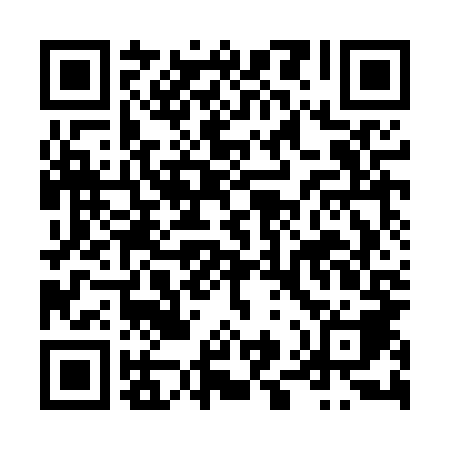 Ramadan times for Hipolitow, PolandMon 11 Mar 2024 - Wed 10 Apr 2024High Latitude Method: Angle Based RulePrayer Calculation Method: Muslim World LeagueAsar Calculation Method: HanafiPrayer times provided by https://www.salahtimes.comDateDayFajrSuhurSunriseDhuhrAsrIftarMaghribIsha11Mon4:084:086:0111:493:415:375:377:2312Tue4:064:065:5911:483:425:395:397:2513Wed4:034:035:5711:483:445:405:407:2714Thu4:014:015:5411:483:455:425:427:2915Fri3:583:585:5211:473:465:445:447:3116Sat3:563:565:5011:473:485:465:467:3317Sun3:533:535:4811:473:495:475:477:3518Mon3:513:515:4511:473:515:495:497:3719Tue3:483:485:4311:463:525:515:517:3920Wed3:453:455:4111:463:535:535:537:4121Thu3:433:435:3811:463:555:545:547:4322Fri3:403:405:3611:453:565:565:567:4523Sat3:373:375:3411:453:585:585:587:4724Sun3:353:355:3111:453:595:595:597:4925Mon3:323:325:2911:454:006:016:017:5126Tue3:293:295:2711:444:026:036:037:5327Wed3:263:265:2411:444:036:056:057:5528Thu3:243:245:2211:444:046:066:067:5829Fri3:213:215:2011:434:056:086:088:0030Sat3:183:185:1711:434:076:106:108:0231Sun4:154:156:1512:435:087:117:119:041Mon4:124:126:1312:425:097:137:139:062Tue4:094:096:1012:425:117:157:159:093Wed4:064:066:0812:425:127:177:179:114Thu4:034:036:0612:425:137:187:189:135Fri4:004:006:0412:415:147:207:209:166Sat3:573:576:0112:415:157:227:229:187Sun3:543:545:5912:415:177:237:239:208Mon3:513:515:5712:405:187:257:259:239Tue3:483:485:5412:405:197:277:279:2510Wed3:453:455:5212:405:207:297:299:28